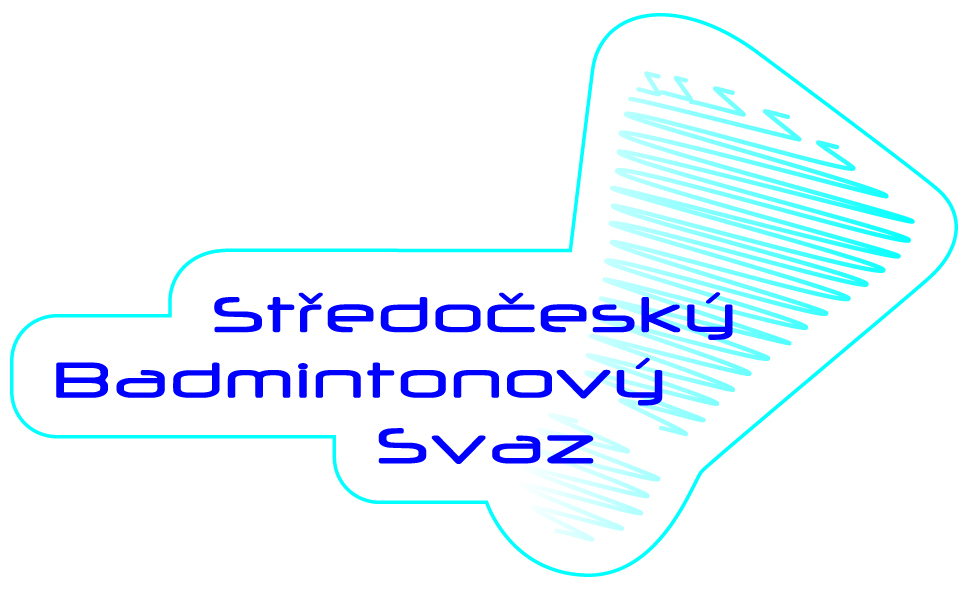 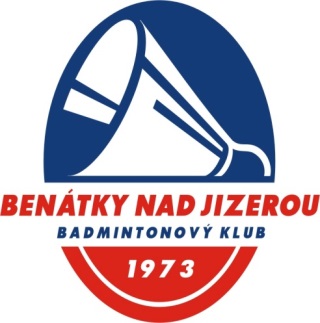 GP C kategorie U15 pořadatel: BK 1973 DELTACAR Benátky n/J z.s.místo: CR Project badmintonové centrum, Benátky n/J, nám. 17. listopadu 493, 4 kurtytermín: neděle 2.2.2020časový programotevření haly: 8:00prezentace: 8:15-8:45losování: 8:45zahájení turnaje: 9:00termín zaslání přihlášky: do 29.1. 2020 (20:00) na capek.michal94@gmail.com (tel. 730860783)                                             přijetí /nepřijetí hráče bude potvrzeno v den uzávěrky turnaje či nejpozději                                              v den následujícívrchní rozhodčí: Ing. Michal Čapekprávo účasti: hráči a hráčky s platnou licencí ČBaS a s právem startu v kategorii U15, turnaj je uzavřen                          pro hráče z 1. -8. místa průběžného žebříčku platného v době uzávěrky turnaje                           (žebříček z 9.1.2020), maximální počet hráčů: 20 ve SČ, DCH a DD, 12 ve ČCH a ČD,                          pořadatel má právo udělit až 10% DK z celkového počtu hráčů  startovné: 70,- / disciplínasystém soutěže:ve všech disciplínách se hraje na 2 vítězné sety do 21 bodůvylučovací KO systém, zápasy o pořadí budou zařazeny dle počtu přihlášených hráčůpři nízkém počtu účastníků skupinový systémmíče: vlastní péřové s korkovou hlavouceny: hráči na 1.-3. místě obdrží diplomobčerstvení: nabídka nápojů a jídel v klubové restauraci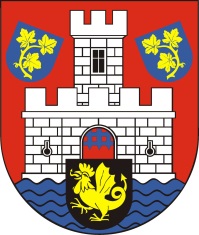 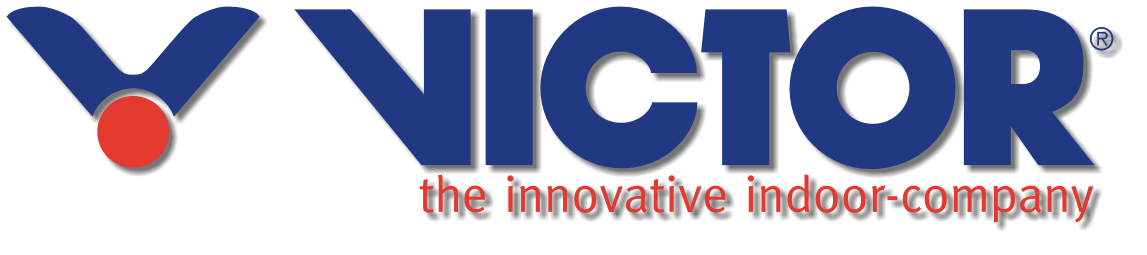 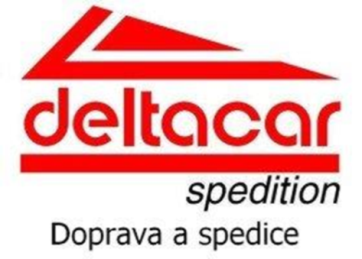 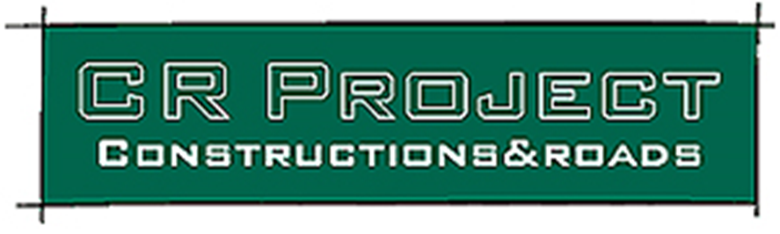 